  Российская Федерация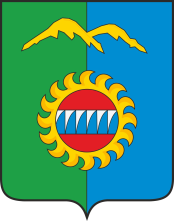  Администрация города ДивногорскаКрасноярского краяП О С Т А Н О В Л Е Н И Е30.09.2022г.		      	        г. Дивногорск                                                    № 175п О внесении изменений в постановление Администрации города Дивногорска от 01.11.2017 № 196п «Об утверждении муниципальной программы «Формирование комфортной городской (сельской) среды» в муниципальном образовании город Дивногорск на 2018-2024 годы» В соответствии с Федеральным законом от 06.10.2003 № 131-ФЗ «Об общих принципах организации местного самоуправления в Российской Федерации», постановлением администрации города Дивногорска от 01.08.2013 № 131п «Об утверждении Порядка принятия решений о разработке муниципальных программ города Дивногорска, их формировании и реализации», руководствуясь статьями 43, 53 Устава города Дивногорска,ПОСТАНОВЛЯЮ: 1. В постановление Администрации города Дивногорска от 01.11.2017 № 196п «Об утверждении муниципальной программы «Формирование комфортной городской (сельской)  среды» в муниципальном образовании город Дивногорск на 2018-2024 годы»(с изменениями от 28.02.2018 № 22п,от 26.03.2018 № 36п,от 14.06.2018 № 109п, от 29.12.2018 № 204п, от 28.02.2019 №  32п, от 09.04.2019 № 44п, от 25.06.2019 № 80п, от 25.07.2019 № 97п, от 28.10.2019 № 197п, 19.12.2019 № 219п, от 31.03.2020 № 37п, от 17.08.2020 №107п, от 30.09.2020 №168п, от 30.09.2020 №173п, от 28.12.2020 №235п, от 29.03.2021 № 59п, от 05.05.2021 № 82п, от 02.07.2021 №115п, от 09.08.2021 № 141п, от 26.08.2021 № 147п, от 29.09.2021 № 159п, от 06.12.2021 №188п, от 27.12.2021 г. № 203п, 15.02.2022 № 33п, 19.05.2022 № 77п, 18.07.2022 №128п, 09.09.2022 № 155п) внести следующие изменения: в муниципальной программе «Формирование комфортной городской (сельской) среды»:раздел 1. «Паспорт муниципальной программы «Формирование комфортной городской (сельской) среды» в муниципальном образовании город Дивногорск на 2018-2024 годы» изложить в следующей редакции:«Раздел 1. Паспорт муниципальной программы«Формирование комфортной городской (сельской) среды» в муниципальном образовании город Дивногорскна 2018-2024 годы»  раздел 5. «Характеристика мероприятий Программы» муниципальной программы «Формирование комфортной городской (сельской) среды» в муниципальном образовании город Дивногорск на 2018-2024 годы» изложить в следующей редакции Раздел 5. Характеристика мероприятий Программы В рамках реализации мероприятий Программы предусмотрено решение следующих задач: - обеспечение формирования единого облика муниципального образования;- обеспечение создания, содержания и развития объектов благоустройства на территории муниципального образования город Дивногорск, включая объекты, находящиеся в частной собственности и прилегающие к ним территории;- повышение уровня вовлеченности заинтересованных граждан, организаций в реализацию мероприятий по благоустройству территории муниципального образования;- обустройство мест массового отдыха.Для решения первой задачи необходимо выполнить следующие мероприятия.Мероприятие 1. Применение правил благоустройства, утвержденных Дивногорским городским Советом депутатов 31.03.2021 № 8-47-ГС (ранее от 28.09.2017 № 21-170-ГС - утратили силу в связи с утверждением новых правил благоустройства), - по результатам публичных слушаний.Правила благоустройства разрабатываются (корректируются) в соответствии с рекомендациями министерства строительства и ЖКХ РФ, утвержденными приказом от 13.04. 2017 № 711/пр.Согласно ст. 28 федерального закона от 06.10.2003 № 131-ФЗ разработанные (скорректированные) Правила благоустройства городского округа город Дивногорск выносятся на публичные слушания. Порядок организации и проведения публичных слушаний определен уставом муниципального образования город Дивногорск и предусматривает заблаговременное оповещение жителей муниципального образования о времени и месте проведения публичных слушаний.Публичные слушания проведены «26» февраля 2021 года по адресу: г. Дивногорск, ул. Комсомольская, 2, Администрация города Дивногорска, актовый зал.В публичных слушаниях приняли участие 34 человека, что составляет 0,1 % от общего количества жителей города Дивногорска.Мероприятие 2 Реализация комплексных проектов благоустройства с привлечением собственников земельных участков, находящихся в непосредственной близости от территории комплексных проектов благоустройства и иных заинтересованных сторон.Одним из условий предоставления субсидии на софинансирование Программы в соответствии с Порядком предоставления и распределения субсидии бюджетам муниципальных образований Красноярского края на софинансирование муниципальных программ формирования современной городской среды и предоставления отчетности об их использовании, утвержденным постановлением Правительства Красноярского края от 29.08.2017 № 512-п «Об утверждении Государственной программы Красноярского края «Содействие органам местного самоуправления в формировании современной городской среды», является проведение мероприятий по приведению в удовлетворительное состояние территорий, прилегающих к границам объекта - общественного пространства (фасады зданий, тротуары, газоны, деревья). В связи с этим, собственники земельных участков, находящихся в непосредственной близости от территории комплексных проектов благоустройства, привлекаются к благоустройству в целях приведения своих участков в соответствие единому архитектурному облику и придания завершенности проекту благоустройства.Мероприятие 3. Применение лучших практик (проектов, дизайн-проектов) при благоустройстве дворов и общественных территорий. Концепцию благоустройства для каждой территории рекомендуется создавать с учетом потребностей и запросов жителей и других участников деятельности по благоустройству и при их непосредственном участии на всех этапах создания концепции.В концепции отражается настоящее и будущее территории: а) характеристика, описание (текстовое, графическое) территории в настоящее время, место расположения (адрес), анализ существующих сценариев использования, анализ проблем, анализ ценностей и потенциала территории, задачи по развитию территории;б) характеристика, описание (текстовое, графическое), планируемые сценарии использования территории по результатам работ по благоустройству.На краевом уровне по результатам конкурса формируется база лучших проектов (дизайн-проект) благоустройства дворов и общественных территорий, которой можно пользоваться. Мероприятие 4. Обеспечение системной работы административной комиссии. Согласно ст. 14.2 закона Красноярского края от 02.10.2008 № 7-2161 «Об административных правонарушениях» органы местного самоуправления городских округов, поселений края наделяются государственными полномочиями по созданию и обеспечению деятельности административных комиссий в соответствии с Законом края от 23.04.2009 № 8-3170.Административная комиссия муниципального образования город Дивногорск рассматривает дела об административных правонарушениях, предусмотренных статьей 5.1 «Нарушение правил благоустройства городов и других населенных пунктов» Закона «Об административных правонарушениях».Состав административной комиссии утвержден Решением Дивногорского городского Совета от 30.06.2016 № 8-102-ГС «О создании административной комиссии в муниципальном образовании город Дивногорск Красноярского края».Анализ работы административной комиссии в период с 2014 по 2020 года показал следующее. По статье 5.1 «Нарушение правил благоустройства городов и других населенных пунктов» количество протоколов поступивших на рассмотрение административной комиссии – 163 (2014-2016 гг.), 54 (2018-2019 гг.), 39 (2020 г.), 74 (2021 г.). Количество лиц, подвергнутых административному наказанию – 97 (2014-2016 гг.), 49 (2018-2019 гг.), 34 (2020 г.), 25 (2021 г.). Сумма наложенных административных штрафов – 72250 рублей (2014-2016 гг.), 117 500 рублей (2018-2019 гг.), 109 500 рублей (2020 г.), 34 000 рублей (2021 г.).Мероприятие 5. Обеспечение надлежащего состояния и эксплуатации элементов благоустройства на территории муниципального образования (организация уборки мусора, освещения, озеленения общественных территорий).В соответствии пп. 4.4.1 п. 4.4. «Порядок содержания элементов благоустройства» правил благоустройства, утвержденных Дивногорским городским Советом депутатов от 28.09.2017 № 21-170-ГС (в период с 2018-2021 гг.), от 31.03.2021 № 8-47-ГС (с 31.03.2021 г. по настоящее время), содержание элементов благоустройства, включая работы по восстановлению и ремонту памятников, мемориалов, осуществляется физическим и (или) юридическим лицам, независимо от их организационно-правовых форм, владеющими соответствующими элементами благоустройства на праве собственности, хозяйственного ведения, оперативного управления, либо на основании соглашений с собственником или лицом, уполномоченным собственником.Для решения второй задачи были разработаны и утверждены муниципальные нормативные правовые акты по вопросам реализации Программы:Порядок формирования общественной комиссии по развитию городской среды в муниципальном образовании город Дивногорск, утвержденный распоряжением администрации города Дивногорска от 31.05.2022 № 917р «Об утверждении общественной комиссии по развитию городской (сельской) среды на территории городского округа город Дивногорск» Порядок представления, рассмотрения и оценки предложений по включению дворовой территории, утвержденный постановлением администрации города Дивногорска от 14.11.2019 № 206п «Об утверждении Порядка представления, рассмотрения и оценки предложений по включению дворовой территории в муниципальную программу «Формирование комфортной городской (сельской) среды» на 2018-2024 годы» (с изм. от 27.08.2020 № 115п, от 06.07.2021 № 126п);Порядок представления, рассмотрения и оценки предложений граждан, организаций о включении в муниципальную программу наиболее посещаемой муниципальной территории общего пользования муниципального образования город Дивногорск, утвержденный постановлением администрации города Дивногорска от 06.10.2017 № 184п «Об утверждении Порядка представления, рассмотрения и оценки предложений граждан, организаций о включении в муниципальную программу «Формирование комфортной городской (сельской) среды» наиболее посещаемой муниципальной территории общего пользования муниципального образования город Дивногорск, подлежащей благоустройству в 2018-2024 годы. (с изм. от 28.02.2019 № 32п)Мероприятие 1. Благоустройство дворовых территорий. В целях благоустройства дворовых территорий формируется ранжированный адресный перечень всех дворовых территорий, нуждающихся в благоустройстве (с учетом их физического состояния) и подлежащих благоустройству в 2018-2024 годах (с изм. от 28.02.2019 № 32п) исходя из минимального перечня работ по благоустройству, согласно приложению № 2 к Программе.При благоустройстве дворовой территории с привлечением бюджетных средств в порядке, установленном Правительством края, выполняется минимальный и дополнительный перечни работ. Минимальный перечень включает в себя:ремонт тротуара, дворового проезда, ремонт дороги, образующей проезд к территории, прилегающей к многоквартирному дому в полном объеме;обеспечение освещения дворовых территорий;установку скамеек;установку урн для мусора.Дополнительный перечень включает в себя:оборудование детских площадок;оборудование спортивных площадок;устройство пешеходных дорожек из асфальтобетонного покрытия.В случае удовлетворительного технического состояния объектов (элементов) благоустройства и (или) работ по благоустройству, входящих в состав минимального (дополнительного) перечня, допускается выполнение не всего комплекса работ. Удовлетворительное состояние необходимо подтвердить предоставлением паспорта благоустройства. В 2020 году в первоочередном порядке подлежат благоустройству дворовые территории, по которым заинтересованными лицами в 2019 году было принято решение о финансовом и трудовом участии в минимальном и (или) дополнительном перечне, но предложения заинтересованных лиц не были включены в муниципальную программу формирования современной городской среды на 2019 год.Собственники помещений в многоквартирных домах, собственники иных зданий и сооружений, расположенных в границах дворовой территории, подлежащей благоустройству (далее - заинтересованные лица) обеспечивают финансовое участие в реализации мероприятий по благоустройству дворовых территорий. При выполнении работ по минимальному перечню заинтересованные лица обеспечивают финансовое участие в размере не менее 2% от сметной стоимости на благоустройство дворовой территории и трудовое участие.При выполнении работ по дополнительному перечню заинтересованные лица обеспечивают финансовое участие в размере не менее 20% от сметной стоимости на благоустройство дворовой территории и трудовое участие.Очередность благоустройства определяется в порядке поступления предложений заинтересованных лиц об их участии в выполнении указанных работ в муниципальной программе.Физическое состояние дворовой территории и необходимость ее благоустройства определена по результатам инвентаризации дворовой территории, проведенной в соответствии с Порядком, утвержденным постановлением Правительства Красноярского края от 18.07.2017 № 415-п. Заинтересованные лица направляют свои предложения в соответствии с порядком, утвержденным постановлением администрации города Дивногорска от 18.07.2022 № 122п «Об утверждении Порядка представления, рассмотрения и оценки предложений по включению дворовой территории в муниципальную программу «Формирование комфортной городской (сельской) среды» на 2018-2024 годы» Предложения об участии в муниципальной Программе принимаются на общем собрании собственников помещений в порядке, установленном ст. 44-49 Жилищного кодекса РФ.Инициативным жителям оказывается содействие в проведении собраний собственников помещений в порядке, установленном ст. 44-49 Жилищного кодекса РФ.Ранжированный адресный перечень всех дворовых территорий, нуждающихся в благоустройстве, рассматривается и согласовывается решением общественной комиссией по развитию городской среды в муниципальном образовании город Дивногорск, утвержденной распоряжением администрации города Дивногорска от 31.05.2022 № 917р «Об утверждении общественной комиссии по развитию городской (сельской) среды на территории городского округа город Дивногорск».Доля финансового участия заинтересованных лиц может быть снижена при условии обеспечения софинансирования за счет средств местного бюджета соразмерно доле снижения финансового участия заинтересованных лиц.Мероприятие 2. Благоустройство общественных территорий.В целях благоустройства общественных территорий сформирован адресный перечень всех общественных территорий, нуждающихся в благоустройстве (с учетом их физического состояния) и подлежащих благоустройству в 2018-2024 годах, согласно приложению № 3 к Программе. Физическое состояние общественной территории и необходимость ее благоустройства определена по результатам инвентаризации общественной территории.Последовательность (стратегия) благоустройства общественных пространств, нуждающихся в благоустройстве по результатам инвентаризации определена архитектором с учетом мнения граждан исходя из необходимости обеспечить достижение целевых показателей по региональному проекту «Формирование комфортной городской среды» до 2024 года и утверждена протоколом общественной комиссии по развитию городской среды на территории муниципального образования город Дивногорск от 20.06.2019 № 21. В 2019 г. архитектором ООО «Проектдевелопмент», г. Красноярск - Шаталовым А.Б., разработана стратегия (последовательность) благоустройства общественных пространств исходя из необходимости обеспечить достижение целевых показателей по региональному проекту «Формирование комфортной городской среды» до 2024 г. Разработанная стратегия утверждена 08.11.2019 г. на экспертной коллегии по профессиональной предварительной оценке качества проектов благоустраиваемых общественных территорий председателем коллегии - председателем правления красноярской местной организации Союза архитекторов России, Зыковым Е.А.В 2022 году городу Дивногорску выделена субсидия на реализацию мероприятий по благоустройству территорий в рамках подпрограммы «Благоустройство дворовых и общественных территорий» государственной программы Красноярского края «Содействие органам местного самоуправления в формировании современной городской среды» (благоустройство улицы им. А.Е. Бочкина) в размере 30 000 000 руб. средств бюджета Красноярского края, а также 303 030,31 руб. средств местного бюджета на софинансирование краевой субсидии. На средства субсидии в 2022 году будет выполнен ремонт системы освещения, озеленение, замена остановочных павильонов, а также малых архитектурных форм (лавочек, урн), расположенных на улице им. А.Е. Бочкина, являющейся одной из центральных улиц города Дивногорска.Мероприятие 3. Благоустройство объектов недвижимого имущества (включая объекты незавершенного строительства) и земельных участков, находящихся в собственности (пользовании) юридических лиц и индивидуальных предпринимателей.В целях благоустройства земельных участков, находящихся в собственности (пользовании) юридических лиц и индивидуальных предпринимателей, сформирован адресный перечень объектов недвижимого имущества (включая объекты незавершенного строительства) и земельных участков, находящихся в собственности (пользовании) юридических лиц и индивидуальных предпринимателей, подлежащих благоустройству в 2018 - 2024 годах, согласно приложению N 8 к Программе.Мероприятие 4. Благоустройство индивидуальных жилых домов и земельных участков, предоставленных для их размещения.Реализация мероприятия позволит повысить уровень и качество благоустройства индивидуальных жилых домов и земельных участков.Для решения третьей задачи необходимо выполнить следующие мероприятия.Мероприятие 1. Проведение опроса граждан о выборе территории общего пользования для благоустройства.В соответствии с Порядком организации и проведения голосования по отбору общественных территорий, подлежащих в рамках реализации муниципальной программы формирования комфортной городской среды на 2018-2022 годы благоустройству в первоочередном порядке в 2020 году в муниципальном образовании город Дивногорск, утвержденным постановлением администрации города Дивногорска от 12.02.2019 № 26п, в период с 18.02.2019 по 25.02.2019 на территории муниципального образования город Дивногорск проведено рейтинговое голосование по отбору общественных пространств, планируемых к благоустройству в 2020 году. Голосование проходило на сайте http://24благоустройство.рф/, а также посредством сбрасывания бюллетеней в урны, установленные в пунктах сбора предложений.По результатам рейтингового голосования, жителями выбраны 2 общественные территории для благоустройства в 2020 году: общественное пространство в районе здания №10 по ул. Комсомольская, п. Усть-Мана и площадь у ДК «Молодежный», ул. Гагарина, д.4, с. Овсянка.Рейтинговое голосование по отбору общественных территорий муниципального образования город Дивногорск, планируемых к благоустройству в 2021 году проведено в период с 15.12.2019 по 15.02.2020 в соответствии с распоряжением администрации города Дивногорска от 16.12.2019 № 2534р «О назначении голосования по выбору общественных территорий, подлежащих благоустройству в рамках реализации муниципальной программы формирование комфортной городской (сельской) среды на 2018-2024 годы в первоочередном порядке в 2021 году», постановлением администрации города Дивногорска от 30.01.2020 № 11п «Об утверждении Порядка организации и проведения голосования по отбору общественных территорий, подлежащих в рамках реализации муниципальной программы «Формирование комфортной городской (сельской) среды» в муниципальном образовании город Дивногорск на 2018-2024 годы». Голосование проходило на сайте www.divnogorsk-adm.ru, http://24благоустройство.рф/, а также посредством сбрасывания бюллетеней в урны, установленные в пунктах сбора предложений.По результатам рейтингового голосования, жителями выбраны 2 общественные территории для благоустройства в 2021 году: агитационная площадка на ул. Заводская д.2,4,6,8,8а и территория в районе «Дивногорского Гидроэнергетического техникума».По результатам рейтингового голосования, жителями выбрана общественная территория для благоустройства в 2022 году: площадь Строителей в районе автовокзала.Голосование за выбор общественных территорий, планируемых к благоустройству в 2023 году в городском округе город Дивногорск проведено в период с 15 апреля по 31 мая 2022 года на единой платформе для онлайн голосования za.gorodsreda.ru. В результате выбрана общественная территория площадь около ДК «Энергетик», ул. Комсомольская, 4 для благоустройства в 2023 году.Мероприятие 2. Организация обсуждения и выработки концепций благоустройства территории общего пользования.Для разработки концепции благоустройства общественных пространств, подлежащих благоустройству в 2020 году, проведены 4 общественных обсуждения - Урбан-форума «Совместное проектирование комплексного благоустройства общественного пространства» в клубах-филиалах МБУК ГДК «Энергетик», пос.Усть-Мана (9 и 23 сентября 2019 года) и с.Овсянка (17 сентября 2019 г. и 10 октября 2019 г.), г. Дивногорск.По итогам общественного обсуждения в соответствии с предложенными участниками Урбан-форумов концепциями благоустройства общественного пространства в районе здания № 10 по ул. Комсомольская, пос. Усть-Мана, архитектором Н.П. Калашниковой и архитекторами регионального отделения Общероссийской организации "Городские реновации" в Красноярском крае разработано 2 фор-эскиза проекта благоустройства. Представленные варианты фор-эскизов проектов благоустройства размещены на официальном сайте администрации города Дивногорска http://divnogorsk-adm.ru/ и в фойе клуба-филиала МБУК ГДК «Энергетик», пос. Усть-Мана, г. Дивногорск для голосования, проходившего путем сброса бюллетеней в урны, установленные в фойе дома культуры поселка Усть-Мана по адресу: п. Усть-Мана, ул. Комсомольская, д.38 и на сайте в период с 25.09.2019 г. по 03.10.2019 г.По итогам голосования наибольшее количество голосов набрал фор-эскиз проекта благоустройства, разработанный архитектором Калашниковой Н.П.В соответствии с предложенными участниками Урбан-форума концепциями благоустройства общественного пространства - площади у ДК «Молодежный», ул. Гагарина, д.4, с. Овсянка, г. Дивногорск, архитектором Н.П. Калашниковой разработан фор-эскиз проекта благоустройства. Разработанные архитектором Калашниковой Н.П. в соответствии с пожеланиями жителей, озвученными в ходе проведенных урбан-форумов и утвержденные протоколом заседания общественной комиссии по развитию городской среды на территории муниципального образования город Дивногорск от 02.10.2019 г. № 22 фор-эскизы проектов благоустройства общественных территорий, благоустраиваемых в 2020 году – в районе здания № 10 по ул. Комсомольской, п. Усть-Мана и площадь у ДК «Молодежный», ул. Гагарина, д.4, с. Овсянка, не были утверждены на проведенной 08.11.2019 г. экспертной коллегии по профессиональной предварительной оценке качества проектов благоустраиваемых общественных территорий председателем коллегии - председателем правления красноярской местной организации Союза архитекторов России, Зыковым Е.А. В связи с чем, подрядными организациями ООО «АНикС» (общественное пространство в районе здания № 10 по ул. Комсомольская, п. Усть-Мана) и ООО «Тектоника» (общественная пространство – площадь у ДК «Молодежный», ул. Гагарина, д. 4, с. Овсянка), разработана проектно-сметная документация по благоустройству общественных территорий муниципального образования город Дивногорск с учетом требований экспертной коллегии.Разработанные дизайн-проекты благоустройства общественных пространств, благоустраиваемых в 2020 году, разработанные ООО «АНикС» и ООО «Тектоника» утверждены к реализации протоколом общественной комиссии от 27.04.2020 № 28.Фор-эскизы концепций благоустройства в 2021 году общественных территорий – в районе «Дивногорского Гидроэнергетического техникума» и агитационной площадки на ул. Заводская д.2,4,6,8,8а, разработанные архитектором АО «Гражданпроект» - Крыловой И.Н. и архитектором ООО «Тектоника» - Почтовой А.В. в соответствии с пожеланиями жителей, озвученными в ходе проведенного в здании КГБОУ «Дивногорский Гидроэнергетический техникум имени А.Е. Бочкина» 20.08.2020 г. урбан-форума и обсуждения в группах, созданных в мессенджере Viber представлены на презентации АНО РГП «Институт города», состоявшейся 15.09.2020 в конгресс-холле СФУ.Фор-эскиз концепции благоустройства в 2022 году общественной территории – площадь Строителей в районе автовокзала разработан студией архитектуры и дизайна ООО «Ред-Бизнес», г. Красноярск.Мероприятие 3. Привлечение жителей: к посадке зеленых насаждений; уборке несанкционированных свалок и т.д.В весенне-летний и осенний периоды ежегодно на территории города Дивногорска проводятся месячники по благоустройству и озеленению с привлечением студентов, работников организаций всех форм собственности, волонтеров и жителей города.Мероприятие 4. Участие в краевых мероприятиях, направленных на повышение активности участия граждан в решении вопросов местного значения.Организация мероприятий с участием граждан на благоустроенных общественных (ежегодный краевой фестиваль детского творчества – «У Дивных гор»; селфи-квест ««Край мой – гордость!», посвященный истории 85-летия Красноярского края; «Народные гуляния», посвященные празднованию 75-летию со Дня Победы в Великой Отечественной войне и другие краевые мероприятия) и дворовых (субботники на дворовых территориях, праздники дворов) территориях. Для решения четвертой задачи необходимо выполнить следующие мероприятия.Мероприятие 1. Разработка проектно- сметной документации по обустройству мест массового отдыха населения в рамках подпрограмм «Формирование комфортной городской среды» по МО город Дивногорск.Проектно-сметная документация на выполнение в 2019 г. работ по обустройству мест массового отдыха населения – благоустройство набережной г. Дивногорска разработана ООО «Проектдевелопмент» г. Красноярск.Мероприятие 2. Благоустройство мест массового отдыха населения (городских парков).Рассмотрев предложение, поступившее от общественной палаты города Дивногорска в МКУ «Городское хозяйство» города Дивногорска о выборе парка, подлежащего благоустройству в 2019 году, общественная комиссия по развитию городской среды на территории муниципального образования город Дивногорск протоколом № 15 от 30.10.2018 г. утвердила отобранную территорию в районе гимназии № 10 им. А.Е. Бочкина для благоустройства парка в рамках проекта создания комфортной городской среды.Финансирование мероприятий, направленных на обустройство мест массового отдыха населения (городского парка), осуществлено в 2019 году за счет:- субсидии из бюджета Красноярского края в размере 6 000 000 руб.,- средств местного бюджета на софинансирование краевой субсидии в размере 600 000 руб.Мероприятие 3. Расходы по субсидии для поощрения муниципальных образований – победителей конкурса лучших проектов создания комфортной городской среды в рамках подпрограммы «Формирование комфортной городской (сельской) среды по муниципальному образованию город Дивногорск» муниципальной программы города Дивногорска «Формирование комфортной городской (сельской) среды по муниципальному образованию город Дивногорск».На средства субсидии для поощрения муниципальных образований – победителей конкурса лучших проектов создания комфортной городской среды выполнены работы по обустройству места массового отдыха населения – благоустройство набережной г. Дивногорска.Финансирование мероприятий, направленных на обустройство мест массового отдыха населения – благоустройство набережной г.Дивногорска, осуществлено в 2019 году за счет:- субсидии из бюджета Красноярского края в размере 80 000 000 руб.,- средств местного бюджета на софинансирование краевой субсидии в размере 1 500 000 руб.Всего расходы на благоустройство набережной г.Дивногорска составили 81 500 000,0 руб., в том числе:- разработка проектно-сметной документации на выполнение работ по обустройству мест массового отдыха населения – благоустройство набережной г. Дивногорска – 3 500 000,0 руб.;- разработка рабочей документации на выполнение работ по обустройству мест массового отдыха населения – устройство временного объекта – «Павильон информационного центра на набережной г. Дивногорска» - 1 500 000,0 руб.;- выполнение работ по обустройству мест массового отдыха населения – устройство временного объекта – «Павильон информационного центра на набережной г. Дивногорска – 18 000 000,0 руб.;- выполнение работ по обустройству мест массового отдыха населения – благоустройство набережной г. Дивногорска – 58 500 000,0 руб.В 2022 году в рамках получения субсидии для поощрения победителей Всероссийского конкурса лучших проектов создания комфортной городской среды запланировано благоустройство общественной территории- Милицейский парк, район ул. Набережная, д.31а.Финансирование мероприятий по благоустройству Милицейского парка в 2022 году будет осуществлено за счет:- средств иных межбюджетных трансфертов из федерального бюджета в размере 76 800 000 руб.;- средств местного бюджета в размере 1 100 000 руб.раздел 6. «Ресурсное обеспечение Программы» муниципальной программы «Формирование комфортной городской (сельской) среды» в муниципальном образовании город Дивногорск на 2018-2024 годы» изложить в следующей редакции«Раздел 6. Ресурсное обеспечение Программы  Средства на финансирование в 2018 - 2024 годах мероприятий Программы предоставляются в порядке, установленном Правительством Красноярского края в пределах лимитов бюджетных обязательств, предусмотренных законом Красноярского края о краевом бюджете на очередной финансовый год и плановый период.Объем финансирования Программы за счет средств федерального, краевого и местного бюджетов в 2018 году составляет – 20 257,4 тыс. рублей, в том числе:за счет федерального бюджета – 12 230,5 тыс. рублей;за счет краевого бюджета - 7 529,6 тыс. рублей;за счет местного бюджета - 497,3 тыс. рублей.Объем финансирования Программы за счет средств федерального, краевого и местного бюджетов в 2019 году составляет – 112 167,4 тыс. рублей, в том числе:за счет федерального бюджета – 18 779,5 тыс. рублей;за счет краевого бюджета - 86 988,4 тыс. рублей;за счет местного бюджета - 6 399,5 тыс. рублей.Объем финансирования Программы за счет средств федерального, краевого и местного бюджетов в 2020 году составляет – 21 720,6 тыс. рублей, в том числе:за счет федерального бюджета – 18 525,0 тыс. рублей;за счет краевого бюджета - 975,0 тыс. рублей;за счет местного бюджета - 2 220,6 тыс. рублей.Объем финансирования Программы за счет средств федерального, краевого и местного бюджетов в 2021 году составляет – 20 258,6 тыс. рублей, в том числе:за счет федерального бюджета – 16 175,7 тыс. рублей;за счет краевого бюджета - 851,4 тыс. рублей;за счет местного бюджета - 3 231,5 тыс. рублей.Объем финансирования Программы за счет средств федерального, краевого и местного бюджетов в 2022 году составляет – 135913,1 тыс. рублей, в том числе:за счет федерального бюджета – 92506,1 тыс. рублей;за счет краевого бюджета - 30 826,6 тыс. рублей;за счет местного бюджета – 12580,4 тыс. рублей.Объем финансирования Программы за счет средств федерального, краевого и местного бюджетов в 2023 году составляет – 19 549,4 тыс. рублей, в том числе:за счет федерального бюджета – 16 556,8 тыс. рублей;за счет краевого бюджета - 871,4 тыс. рублей;за счет местного бюджета - 2121,2 тыс. рублей.Объем финансирования Программы за счет средств федерального, краевого и местного бюджетов в 2024 году составляет – 21 077,1 тыс. рублей, в том числе:за счет федерального бюджета – 18 396,4 тыс. рублей;за счет краевого бюджета - 968,2 тыс. рублей;за счет местного бюджета - 1 712,5 тыс. рублей.»          Приложение № 3 «Адресный перечень общественных территорий муниципального образования, нуждающихся в благоустройстве» изложить в редакции приложения 1 к настоящему постановлению.           Приложение № 4 «Состав и ресурсное обеспечение Программы по источникам финансирования и классификации расходов бюджетов» изложить в редакции приложения 2 к настоящему постановлению.2. Контроль за исполнением постановления возложить на заместителя Главы города Дивногорска Фролову Н.В.3. Постановление подлежит опубликованию в средствах массовой информации и размещению на официальном сайте администрации города Дивногорска в информационно-телекоммуникационной сети «Интернет».4. Настоящее постановление вступает в силу после официального опубликования в средствах массовой информации.Глава города     							                     С.И. ЕгоровАдресный перечень общественных территорий муниципального образования, нуждающихся в благоустройстве                                                                                                                                                                                                       Приложение 2 к постановлению                                                                                                                                                                                                                                                                                                                                                                                   Администрации города Дивногорска                                                                                                                                                                                                                                                                                                                                                                                                    от 30.09.2022 № 175п                                                                                                                                                                                                        Приложение 4 к муниципальной программе                                                                                                                                                                                                         «Формирование комфортной городской                                                                                                                                                                                                        (сельской) среды» в муниципальном                                                                                                                                                                                                        образовании город Дивногорск на 2018-2024                                                                                                                                                                                                         годы»  Состав и ресурсное обеспечение Программы по источникам финансирования и классификации расходов бюджетовНаименование муниципальной программы«Формирование комфортной городской (сельской) среды» в муниципальном образовании город Дивногорскна 2018-2024 годы»Основания для разработки муниципальной программыСтатья 179 Бюджетного кодекса Российской Федерации, Федеральный закон от 06.10.2003 N 131-ФЗ "Об общих принципах организации местного самоуправления в Российской Федерации", Федеральный приоритетный проект "Формирование комфортной городской среды", Приказ Минстроя России от 18.03.2019 N 162/пр "Об утверждении методических рекомендаций по подготовке государственных программ субъектов Российской Федерации и муниципальных программ формирования современной городской среды в рамках реализации федерального проекта "Формирование комфортной городской среды", Постановление Правительства РФ от 30.12.2017 N 1710 "Об утверждении государственной программы Российской Федерации "Обеспечение доступным и комфортным жильем и коммунальными услугами граждан Российской Федерации", Постановление Правительства Красноярского края от 29.08.2017 N 512-п "Об утверждении государственной программы Красноярского края "Содействие органам местного самоуправления в формировании современной городской среды", Устав городского округа город Дивногорск; Постановление администрации города Дивногорска от 01.08.2013 N 131п "Об утверждении Порядка принятия решений о разработке муниципальных программ города Дивногорска, их формировании и реализации", Распоряжение Администрации города Дивногорска от 31.07.2014 N 1561/1р «Об утверждении перечня муниципальных программ города Дивногорска»Ответственный исполнитель программыМуниципальное казенное учреждение «Городское хозяйство» города Дивногорска (до 05.04.2022 г.)Муниципальное казенное учреждение «Управление капитального строительства и городского хозяйства» (с 06.04.2022 г.)Ответственный соисполнитель программыОтдел физической культуры, спорта и молодежной политики администрации города Дивногорска, муниципальное бюджетное учреждение культуры «Централизованная библиотечная система города Дивногорска»   Участники программыАдминистрация города Дивногорска (отдел архитектуры и градостроительства; отдел физической культуры, спорта и молодежной политики)МАУ МЦ «Дивный» г. ДивногорскаМБУК ЦБС г. ДивногорскаМКУ АПБ г. ДивногорскаОбщественная комиссияТоварищества собственников жильяУправляющие организацииГраждане, проживающие в городском округе город ДивногорскПредприятия, организации, учрежденияЦели программы1. Создание условий для системного повышения качества и комфорта городской среды на территории городского округа город Дивногорск2. Вовлечение граждан в решение вопросов формирования комфортной среды проживания на территории городского округа город ДивногорскЗадачи программы1. Повышение уровня благоустройства дворовых территорий многоквартирных жилых домов и проездов к дворовым территориям.2. Повышение уровня благоустройства территорий общего пользования.3. Повышение качественного уровня жизни населения муниципального образования, улучшение внешнего облика города и условий проживания граждан;4. Повышение уровня вовлеченности заинтересованных граждан, организаций в реализацию мероприятий по благоустройству территории муниципального образованияЦелевые индикаторы и показатели программы1. Увеличение количества благоустроенных дворовых территорий многоквартирных домов, расположенных в границах городского округа город Дивногорск в рамках программы;2. Увеличение количества и площади благоустроенных общественных территорий города в рамках Программы;3. Увеличение доли граждан, принявших участие в решении вопросов развития городской среды от общего количества граждан в возрасте от 14 лет, проживающих на территории городского округа город ДивногорскПриложение №4.1 к ПрограммеСрок реализации программы2018-2024 годыОбъемы бюджетных ассигнований ПрограммыОбщий объем финансирования программы за счет всех источников составит  350943,6 тыс. рублей2018 год – 20 257,4 тыс. рублей;2019 год – 112 167,4 тыс. рублей;2020 год – 21 720,6 тыс. рублей;2021 год – 20 258,6 тыс. рублей;2022 год – 135913,1 тыс. рублей;2023 год – 19 549,4 тыс. рублей;2024 год – 21 077,1 тыс. рублей.в том числе:средства федерального бюджета – 193170,0 тыс. рублей, в том числе по годам:  2018 год – 12 230,5 тыс. рублей;2019 год – 18 779,5 тыс. рублей;2020 год – 18 525,0 тыс. рублей;2021 год – 16 175,7 тыс. рублей;2022 год – 92506,1 тыс. рублей;2023 год – 16 556,8 тыс. рублей;2024 год – 18 396,4 тыс. рублей.средства краевого бюджета – 129 010,6 тыс. рублей, в том числе по годам:  2018 год – 7 529,6 тыс. рублей;2019 год – 86 988,4 тыс. рублей;2020 год – 975,0 тыс. рублей;2021 год – 851,4 тыс. рублей;2022 год – 30 826,6 тыс. рублей;2023 год – 871,4 тыс. рублей;2024 год – 968,2 тыс. рублей.средства местного бюджета – 28763,0 тыс. рублей, в том числе по годам:  2018 год – 497,3 тыс. рублей;2019 год – 6 399,5 тыс. рублей;2020 год – 2 220,6 тыс. рублей;2021 год – 3 231,5 тыс. рублей;2022 год – 12580,4 тыс. рублей;2023 год – 2121,2 тыс. рублей;2024 год – 1 712,5 тыс. рублей.Ожидаемые результаты реализации программыОбеспечение комплексного подхода к благоустройству общественных и дворовых территорий многоквартирных жилых домов, увеличение площади благоустроенных дворовых и общественных территорий, повышение уровня благоустройства муниципального образования город Дивногорск, улучшение качества жизни населения города и комфорта городской среды на территории муниципального образования город ДивногорскПриложение 1 к постановлению администрации города Дивногорска от30.09.2022 № 175пПриложение № 3 к муниципальной программе                                                                                                                                                                                            «Формирование комфортной городской                                                                                                                                                                                                        (сельской) среды» в муниципальном                                                                                                                                                                                                         образовании город Дивногорск на 2018-2024                                                                                                                                                                                                         годы»№ п/пАдрес общественной территорииАдрес общественной территорииАдрес общественной территорииАдрес общественной территорииАдрес общественной территорииАдрес общественной территорииГод реализацииКадастровый номер земельного участкаОбщая площадь общественной территорииНаличие урн на общественной территорииНаличие освещения на общественной территорииНаличие лавок на общественной территорииНаличие малых архитектурных форм на общественной территорииНаличие асфальтированного проезда на земельном участке№ п/пНаименование муниципального образования(муниципального района/ городского округа/ сельского поселения)Типнаселенного пунктаНаименование населенного пунктаФизическое расположение общественной территории,адресНаименование общественной территорииНазначениеГод реализацииКадастровый номер земельного участкаОбщая площадь общественной территорииНаличие урн на общественной территорииНаличие освещения на общественной территорииНаличие лавок на общественной территорииНаличие малых архитектурных форм на общественной территорииНаличие асфальтированного проезда на земельном участке1234567891011121314151.город ДивногорскгородДивногорскКлубный бульварКлубный бульваробщественная территория2016-2018-8218 кв. м+++-+2.город ДивногорскгородДивногорскЗападная частьНабережная им. В.И. Ленинаобщественная территория2016-2019-16003 кв м +++-+3.город ДивногорскгородДивногорскАдминистративная площадьНабережная им. В.И. Ленинаобщественная территория2016-2019-25350 кв. м+++-+4.город ДивногорскгородДивногорскРайон ул. Бочкина д. 24Парк в районе Гимназии №10 им А.Е. Бочкинапарк201924:46:105006:4529 672 кв. м+-+-+5.город ДивногорскгородДивногорскРайон ул. Б. Полевого, д. 3Памятник А.Е. Бочкинуобщественная территория201924:46:0103005:234 154 кв. м+++++6.город ДивногорскпоселокУсть - Манаул. КомсомольскаяРайон здания № 10общественная территория202024:46:1003003:904 239 кв. м-----7.город ДивногорскселоОвсянкаул. Гагарина, д. 4Площадь у ДК «Молодежный»общественная территория202024:46:2002004:32824:46:2002004:3291 803 кв. м397 кв. м++--+8.город ДивногорскгородДивногорскул. Заводская д.2,4,6,8,8аАгитационная площадкаобщественная территория202124:46:0104005:12291 954 кв. м-----9.Город ДивногорскгородДивногорскТерритория в районе «Дивногорского Гидроэнергетического техникума»Территория в районе «Дивногорс-кого Гидроэнергетического техникума»общественная территория202124:46:0000000:214045756 кв. м-----10.город ДивногорскгородДивногорскПлощадь строителейРайон автовокзалаобщественная территория202224:46:0000000:214762766 кв. м-----11.город ДивногорскгородДивногорскРайон ул. Набережная, д. 31аМилицейский паркпарк202224:46:0000000:2137543350 кв. м-+---12.город ДивногорскгородДивногорскул. Комсомольская, 4Площадь около ДК «Энергетик»общественная территория202324:46:0103001:1324:46:0103001:18124:46:0103001:18024:46:0103001:1796356 кв. м4252 кв.м1155 кв.м424 кв.м+++-+13.город ДивногорскгородДивногорскул. Патриса Лумумбы в районе д. № 1аПлощадь Строителейобщественная территория202324:46:0104001:64024:46:0104001:64124:46:0104001:6421054 кв. м1507 кв.м  3157 кв.м.----+14.город ДивногорскгородДивногорскЦентральная зонаНабережная им. В.И. Ленинаобщественная территория--15052 кв. м+++++15.город ДивногорскгородДивногорскПионерская площадьНабережная им. В.И. Ленинаобщественная территория--23362 кв. м+++++16.город ДивногорскгородДивногорскВосточная частьНабережная им. В.И. Ленинаобщественная территория--34374 кв. м+++-+17.город ДивногорскгородДивногорскул. Машиностроителей, д. 21Слаломная гораобщественная территория-24:46:0603001:106,24:46:0603001:9355000 кв. м+++--18.город ДивногорскгородДивногорскЛесной массив в районе «Дивногорского Лесхоз техникума»Лесной массив в районе «Дивногорского Лесхоз техникума»общественная территория--12564 кв. м-----19.город ДивногорскпоселокУсть-Манаул. Комсомольская, д. 38Площадь у ДК п. Усть-Манаобщественная территория-24:46:1002001:373464 кв. м++---20.город Дивногорскпоселок Слизневоул. Нагорная, д. 1аПлощадь у ДК п. Слизневообщественная территория-24:46:2201003:442764 кв. м--+-+21.Город ДивногорскгородДивногорскПромышленный районПромышленный район, участок № 4общественнаятерритория-24:46:0302001:10161272 кв. м+++-+22.город Дивногорскпоселок Слизневорайон гостиничного комплекса «Алсей»район гостиничного комплекса «Алсей»общественная территория--2200 кв. м+-+-+23.город ДивногорскгородДивногорскРайон Студенческого проспектаПарк «Жарки»парк--28302 кв. м-----№ п/пНаименование программы, отдельного мероприятия, источник финансированияОтветственный исполнитель, соисполнитель, государственный заказчик координатор, участникКод бюджетнойклассификацииКод бюджетнойклассификацииКод бюджетнойклассификацииКод бюджетнойклассификацииОбъемы бюджетных ассигнований (тыс. рублей)Объемы бюджетных ассигнований (тыс. рублей)Объемы бюджетных ассигнований (тыс. рублей)Объемы бюджетных ассигнований (тыс. рублей)Объемы бюджетных ассигнований (тыс. рублей)Объемы бюджетных ассигнований (тыс. рублей)Объемы бюджетных ассигнований (тыс. рублей)№ п/пНаименование программы, отдельного мероприятия, источник финансированияОтветственный исполнитель, соисполнитель, государственный заказчик координатор, участникРБЦРз ПрЦСРВР2018 год2019 год2020 год2021 год2022 год2023 год2024 год1.Программа, всего:МКУ ГХг. Дивногорска, МАУ МЦ «Дивный», МБУК ЦБС г. Дивногорска, МКУ АПБ г. Дивногорска, МКУ «УСГХ»ХХХХ20257,4112167,421720,620258,6135913,119549,421077,11.- федеральный бюджетМКУ ГХг. Дивногорска, МАУ МЦ «Дивный», МБУК ЦБС г. Дивногорска, МКУ АПБ г. Дивногорска, МКУ «УСГХ»9310503111F25555081110 169,9------1.-краевой бюджетМКУ ГХг. Дивногорска, МАУ МЦ «Дивный», МБУК ЦБС г. Дивногорска, МКУ АПБ г. Дивногорска, МКУ «УСГХ»9310503111F2555508116 261,0------1.- бюджет муниципального образованияМКУ ГХг. Дивногорска, МАУ МЦ «Дивный», МБУК ЦБС г. Дивногорска, МКУ АПБ г. Дивногорска, МКУ «УСГХ»9310503081S555Э811164,3------1.- федеральный бюджетМКУ ГХг. Дивногорска, МАУ МЦ «Дивный», МБУК ЦБС г. Дивногорска, МКУ АПБ г. Дивногорска, МКУ «УСГХ»9310503111F2555502442 060,618 572,4 17 557,3 15 088,6---1.- федеральный бюджетМКУ ГХг. Дивногорска, МАУ МЦ «Дивный», МБУК ЦБС г. Дивногорска, МКУ АПБ г. Дивногорска, МКУ «УСГХ»9380503111F255550244----15 706,116 556,818 396,41.-краевой бюджетМКУ ГХг. Дивногорска, МАУ МЦ «Дивный», МБУК ЦБС г. Дивногорска, МКУ АПБ г. Дивногорска, МКУ «УСГХ»9310503111F2555502441 268,6977,5924,1794,2---1.-краевой бюджетМКУ ГХг. Дивногорска, МАУ МЦ «Дивный», МБУК ЦБС г. Дивногорска, МКУ АПБ г. Дивногорска, МКУ «УСГХ»9380503111F255550244----826,6871,4968,21.- бюджет муниципального образованияМКУ ГХг. Дивногорска, МАУ МЦ «Дивный», МБУК ЦБС г. Дивногорска, МКУ АПБ г. Дивногорска, МКУ «УСГХ»9310503081S555Э244333,0------1.- бюджет муниципального образованияМКУ ГХг. Дивногорска, МАУ МЦ «Дивный», МБУК ЦБС г. Дивногорска, МКУ АПБ г. Дивногорска, МКУ «УСГХ»9310503111F255550244-885,6870,8857,1---1.- бюджет муниципального образованияМКУ ГХг. Дивногорска, МАУ МЦ «Дивный», МБУК ЦБС г. Дивногорска, МКУ АПБ г. Дивногорска, МКУ «УСГХ»9380503111F255550244----790,9821,2912,51.- бюджет муниципального образованияМКУ ГХг. Дивногорска, МАУ МЦ «Дивный», МБУК ЦБС г. Дивногорска, МКУ АПБ г. Дивногорска, МКУ «УСГХ»93105031110085570244-1 187,3 621,8429,5---1.- бюджет муниципального образованияМКУ ГХг. Дивногорска, МАУ МЦ «Дивный», МБУК ЦБС г. Дивногорска, МКУ АПБ г. Дивногорска, МКУ «УСГХ»93805031110085570244----800,01300,0800,01.- федеральный бюджетМКУ ГХг. Дивногорска, МАУ МЦ «Дивный», МБУК ЦБС г. Дивногорска, МКУ АПБ г. Дивногорска, МКУ «УСГХ»9310409111F255550244-207,1 50,11 087,1---1.- краевой бюджетМКУ ГХг. Дивногорска, МАУ МЦ «Дивный», МБУК ЦБС г. Дивногорска, МКУ АПБ г. Дивногорска, МКУ «УСГХ»9310409111F255550244-10,92,657,2---1.- бюджет муниципального образованияМКУ ГХг. Дивногорска, МАУ МЦ «Дивный», МБУК ЦБС г. Дивногорска, МКУ АПБ г. Дивногорска, МКУ «УСГХ»9310409111F255550244-9,92,561,7---1.- федеральный бюджет МКУ ГХг. Дивногорска, МАУ МЦ «Дивный», МБУК ЦБС г. Дивногорска, МКУ АПБ г. Дивногорска, МКУ «УСГХ»9310503111F255550631--621,8----1.- краевой бюджетМКУ ГХг. Дивногорска, МАУ МЦ «Дивный», МБУК ЦБС г. Дивногорска, МКУ АПБ г. Дивногорска, МКУ «УСГХ»9310503111F255550631--32,7----1.- бюджет муниципального образованияМКУ ГХг. Дивногорска, МАУ МЦ «Дивный», МБУК ЦБС г. Дивногорска, МКУ АПБ г. Дивногорска, МКУ «УСГХ»9310503111F255550631--30,8----1.- федеральный бюджет МКУ ГХг. Дивногорска, МАУ МЦ «Дивный», МБУК ЦБС г. Дивногорска, МКУ АПБ г. Дивногорска, МКУ «УСГХ»9310409111F255550631--295,8----1.- краевой бюджетМКУ ГХг. Дивногорска, МАУ МЦ «Дивный», МБУК ЦБС г. Дивногорска, МКУ АПБ г. Дивногорска, МКУ «УСГХ»9310409111F255550631--15,6----1.- бюджет муниципального образования9310409111F255550631--14,7----1.- бюджет муниципального образования93104091110088590244---24,3---1.- бюджет муниципального образования93105031110088590244---54,0---1.-краевой бюджет96405031110074520622-6 000,0 -----1.- бюджет муниципального образования96405031110084520622-600,0-----1.- краевой бюджет9640503111F274510622-80 000,0 -----1.- бюджет муниципального образования9640503111F274510622-1 500,0-----1.- бюджет муниципального образования96405031110085580622-2 081,7 -----1.- бюджет муниципального образования93105031110085550244-135,0 600,0----1.- бюджет муниципального образования93105031110088560244---180,7---1.- бюджет муниципального образования93105031110088570240-- 80,0----1.- бюджет муниципального образования93105031110088580244---60,0---- бюджет муниципального образования93105031110088590244---314,2---- бюджет муниципального образования93805031110083110244----7647,5--- бюджет муниципального образования93105031110088660244---750,0---- федеральный бюджет95695605030503111F254240111F25424F612612----70 000,06800,0--- бюджет муниципального образования95605031110084240612----1 100,0--- бюджет муниципального образования9380503111084510240---500,0----краевой бюджет9380503111007844024430000,0- бюджет муниципального образования938050311100S8440244303,0- бюджет муниципального образования93805031110083120244----250,0--- бюджет муниципального образования93805031110083160244----250,0--- бюджет муниципального образования93805031110083150244----599,0--- бюджет муниципального образования93805031110083170240----840,0--2.Благоустройство дворовых территорий многоквартирных домов, подлежащих благоустройству, всего:МКУ ГХг. Дивногорска, МКУ «УСГХ»ХХХХ16595,213368,06747,44037,14963,36774,86883,1- федеральный бюджетМКУ ГХг. Дивногорска9310503111F25555081110 169,9-------краевой бюджетМКУ ГХг. Дивногорска9310503111F2555508116 261------- бюджет муниципального образованияМКУ ГХг. Дивногорска9310503081S555Э811164,3------- федеральный бюджетМКУ ГХг. Дивногорска9310503111F255550244-10 863,14 589,82 094,1----краевой бюджетМКУ ГХг. Дивногорска9310503111F255550244-571,7241,6110,2---- бюджет муниципального образованияМКУ ГХг. Дивногорска9310503111F255550244-518,0227,6119,0---- бюджет муниципального образованияМКУ ГХг. Дивногорска93105031110085570244-1 187,3 621,8429,5---- федеральный бюджет МКУ ГХг. Дивногорска9310409111F255550244-207,150,11 087,1---- краевой бюджетМКУ ГХг. Дивногорска9310409111F255550244-10,92,657,2---- бюджет муниципального образованияМКУ ГХг. Дивногорска9310409111F255550244-9,92,561,7---- федеральный бюджет МКУ ГХг. Дивногорска9310503111F255550631--621,8----- краевой бюджетМКУ ГХг. Дивногорска9310503111F255550631--32,7----- бюджет муниципального образованияМКУ ГХг. Дивногорска9310503111F255550631--30,8----- федеральный бюджет МКУ ГХг. Дивногорска9310409111F255550631--295,8----- краевой бюджетМКУ ГХг. Дивногорска9310409111F255550631--15,6----- бюджет муниципального образованияМКУ ГХг. Дивногорска9310409111F255550631--14,7----- бюджет муниципального образованияМКУ ГХг. Дивногорска93104091110088590244---24,3---- бюджет муниципального образования93105031110088590244---54,0---- федеральный бюджетМКУ «УСГХ»9380503111F255550244----3 774,64 967,05 518,9-краевой бюджетМКУ «УСГХ»9380503111F255550244----198,6261,4290,5- бюджет муниципального образованияМКУ «УСГХ»9380503111F255550244----190,1246,4273,7- бюджет муниципального образованияМКУ «УСГХ»93805031110085570244----800,01300,0800,03.Благоустройство общественных территорий, всего:МКУ ГХг. Дивногорска, МКУ АПБ г. Дивногорска, МКУ «УСГХ»ХХХХ3662,28617,714973,214971,521906,812774,614194,0- федеральный бюджет МКУ ГХг. Дивногорска9310503111F2555502442060,67 709,3 12 967,512 994,5----краевой бюджет МКУ ГХг. Дивногорска9310503111F2555502441268,6405,8682,5684,0---- бюджет муниципального образования МКУ ГХг. Дивногорска9310503081S555Э244333,0------- бюджет муниципального образования МКУ ГХг. Дивногорска9310503111F255550244-367,6643,2738,1---- бюджет муниципального образования МКУ ГХг. Дивногорска93105031110085550244-135,0 600,0----- бюджет муниципального образования МКУ ГХг. Дивногорска93105031110088560244---180,7---- бюджет муниципального образования МКУ ГХг. Дивногорска93105031110088570240-- 80,0----- бюджет муниципального образованияМКУ ГХг. Дивногорска93105031110088580244---60,0---- бюджет муниципального образованияМКУ ГХг. Дивногорска93105031110088590244---314,2---- бюджет муниципального образованияМКУ «УСГХ»93805031110083110244----7647,5--- бюджет муниципального образованияМКУ «УСГХ»93805031110083120244----250,0--- бюджет муниципального образованияМКУ «УСГХ»93805031110083160244----250,0--- бюджет муниципального образованияМКУ «УСГХ»93805031110083150244----599,0--- федеральный бюджетМКУ «УСГХ»9380503111F255550244----11 931,511 589,812 877,5-краевой бюджетМКУ «УСГХ»9380503111F255550244----628,0610,0677,7- бюджет муниципального образованияМКУ «УСГХ»9380503111F255550244----600,8574,8638,84.Благоустройство мест массового отдыха населения (городских парков), всего:Отдел физической культуры, спорта и молодежной политики администрации города Дивногорска, МАУ МЦ «Дивный»XXXXХ6600,00,00,00,00,00,0-краевой бюджетОтдел физической культуры, спорта и молодежной политики администрации города Дивногорска, МАУ МЦ «Дивный»96405031110074520622-6 000,0------ бюджет муниципального образованияОтдел физической культуры, спорта и молодежной политики администрации города Дивногорска, МАУ МЦ «Дивный»96405031110084520622-600,0-----5.Благоустройство мест массового отдыха населения, всего:Отдел физической культуры, спорта и молодежной политики администрации города Дивногорска, МАУ МЦ «Дивный»XXXXX83581,70,00,00,00,00,0-краевой бюджетОтдел физической культуры, спорта и молодежной политики администрации города Дивногорска, МАУ МЦ «Дивный»9640503111F274510622-80 000,0------ бюджет муниципального образованияОтдел физической культуры, спорта и молодежной политики администрации города Дивногорска, МАУ МЦ «Дивный»9640503111F274510622-1 500,0------ бюджет муниципального образованияОтдел физической культуры, спорта и молодежной политики администрации города Дивногорска, МАУ МЦ «Дивный»96405031110085580622-2 081,7 -----6.Благоустройство общественных территорий в рамках субсидии победителям Всероссийского конкурсаМБУК ЦБС г. Дивногорска, МКУ ГХ г. ДивногорскаXXXX0,00,00,0750,077900,00,00,0- бюджет муниципального образованияМКУ ГХ г. Дивногорска93105031110088660244---750,0---- федеральный бюджетМБУК ЦБС г. Дивногорска956 0503111F254240111F25424F612----70 000,06800,0--- бюджет муниципального образованияМБУК ЦБС г. Дивногорска95605031110084240612----1 100,0--7.Разработка дизайн-проекта в целях подготовки заявки для участия в краевом конкурсе «Лучшие проекты создания комфортной городской среды»МКУ АПБ г. ДивногорскаXXXX0,00,00,0500,00,00,00,0- бюджет муниципального образованияМКУ АПБ г. Дивногорска9380503111084510240---500,0---8.Благоустройство территорий (ул. Бочкина)МКУ «УСГХ»XXXX0,00,00,00,030303,00,00,0-краевой бюджетМКУ «УСГХ»93805031110078440244----30 000,0--- бюджет муниципального образованияМКУ «УСГХ»938050311100S8440244----303,0--9.Проведение предпроектных работ по организации рекреационной зоны с береговой станциейМКУ «УСГХ»XXXX0,00,00,00,0840,00,00,0- бюджет муниципального образованияМКУ «УСГХ»93805031110083170240----840,0--Всего программа:Всего программа:МКУ ГХ Дивногорска + МАУ МЦ «Дивный»+МБУК ЦБС г. Дивногорскаxxxx20 257,4112 167,421 720,620 258,6xxxМКУ «УСГХ» + МБУК ЦБС г. Дивногорскаxxxxxxxx135913,119 549,421 077,1в том числе:в том числе:МКУ ГХ Дивногорскаxxxx20 257,421 985,721 720,619 779,9xxx- федеральный бюджет + краевой бюджет- федеральный бюджет + краевой бюджетМКУ ГХ Дивногорскаxxxx19 760,119 767,9 19 500,017 027,1---- бюджет муниципального образования- бюджет муниципального образованияМКУ ГХ Дивногорскаxxxx497,32 217,8 2 220,62 731,5---МАУ МЦ «Дивный»xxxxx90 181,7xxxxx- краевой бюджет- краевой бюджетМАУ МЦ «Дивный»xxxxx86 000,0 ------ бюджет муниципального образования- бюджет муниципального образованияМАУ МЦ «Дивный»xxxxx4 181,7 -----МКУ АПБ г. Дивногорскаxxxxxxx500,0xxx- бюджет муниципального образования- бюджет муниципального образованияМКУ АПБ г. Дивногорскаxxxxxxx500,0---МКУ «УСГХ»xxxxxxxx58013,119 549,421 077,1- федеральный бюджет + краевой бюджет- федеральный бюджет + краевой бюджетМКУ «УСГХ»xxxxxxxx46 532,717 428,219 364,6- бюджет муниципального образования- бюджет муниципального образованияМКУ «УСГХ»xxxxxxxx11480,41 621,21 712,5МБУК ЦБС г. Дивногорскаxxxxxxxx77900,0xx- федеральный бюджет- федеральный бюджетМБУК ЦБС г. Дивногорскаxxxxxxxx76800,0--- бюджет муниципального образования- бюджет муниципального образованияМБУК ЦБС г. Дивногорскаxxxxxxxx1 100,0--